February xx, 2016DOE Finalizes Environmental Report and Partnership with Marshal County StudentsPADUCAH, KY – Marshall County High School students completed their second year of a partnership with the Department of Energy (DOE) in .   The students developed a summary of the 2012 Annual Site Environmental Report (ASER) for the Paducah Site.   The 2012 ASER is a technical DOE-prepared document that summarizes the results from the various environmental monitoring programs and activities carried out during the year.  The results in the ASER are based on thousands of environmental samples collected at or near the DOE Site.  In developing the summary of the 2012 ASER, the students’ goal was to learn about the operations, environmental , and cleanup activities at the PGDP and communicate the new knowledge to the public.  The students began the project in October 2014 with a DOEguided tour of PGDP.  This was followed by technical presentations s on various aspects of environmental contamination, contaminant types, and sampling and analysis of environmental samples.  The summary of the 2012 ASER was distribute to DOE and participants in December 2015 and published on the Kentucky Research Consortium for Energy and Environment website, www.ukrcee.org. At a project-completion celebration, Jennifer Woodard, Paducah DOE Site Lead, thanked the students for their work and encouraged them to take advantage of future DOE and contractor internships available at the DOE site.  Woodard added, “DOE looks forward to participating with students again.”  Tina Marshall, MCHS Environmental Science teacher said, “This experience has been eye opening for the students.  They most enjoyed learning about the DOE operations and working outdoors.”  MCHS student, Samantha Ruley, said the students now have a better understanding of the DOE mission at the Paducah site.  The students also enjoyed learning about the varied species of animals in the West Kentucky Wildlife Management Area. The project is sponsored by DOE through Kentucky Research Consortium for Energy and the Environment (KRCEE).  The KRCEE was created in September 2003 to support DOE’s efforts  environmental restoration of the Paducah Site and surrounding areas. The DOE Paducah Site office partners with many school and events in the region encouraging students to study and learn science, technology, engineering, and math (STEM) subjects.  On February 19, DOE will team with the University of Kentucky and the Paducah Area Chamber of Commerce’s Business Education Partnership to host the annual Paducah Regional Science Bowl high school teams.   will be held on the University of Kentucky’s extended campus in Paducah, Kentucky. Similar to a sporting event, Science Bowl participants compete in a round robin format followed by a single or double elimination final tournament.  Teams of students compete in a fast paced “Jeopardy®” style question and answer format.  The winning team representing of the Regional Science Bowl will be invited to compete in the 2016 National Science Bowl® final.  This national event will be held from April 28 through May 2, 2016 in Washington, DC.-DOE-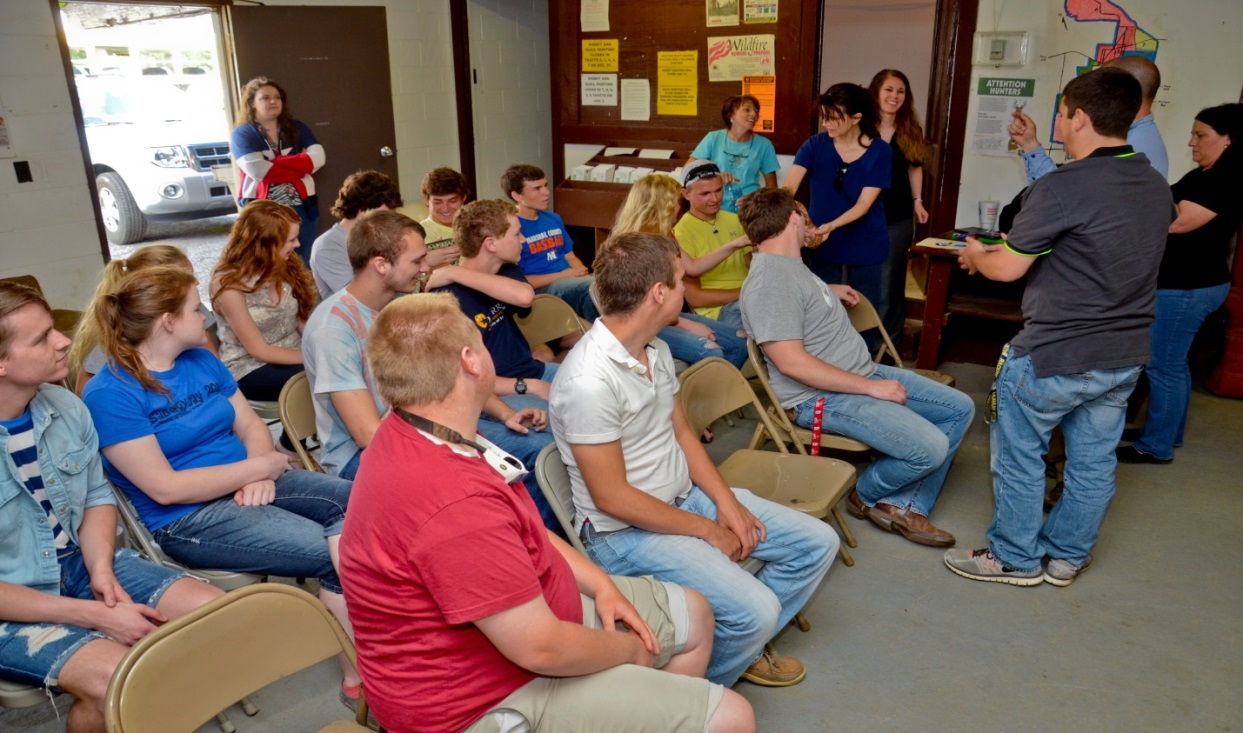 Marshall County High School students gathered at the West Kentucky Wildlife Management Area to learn about the environment around the Paducah Gaseous Diffusion Plant.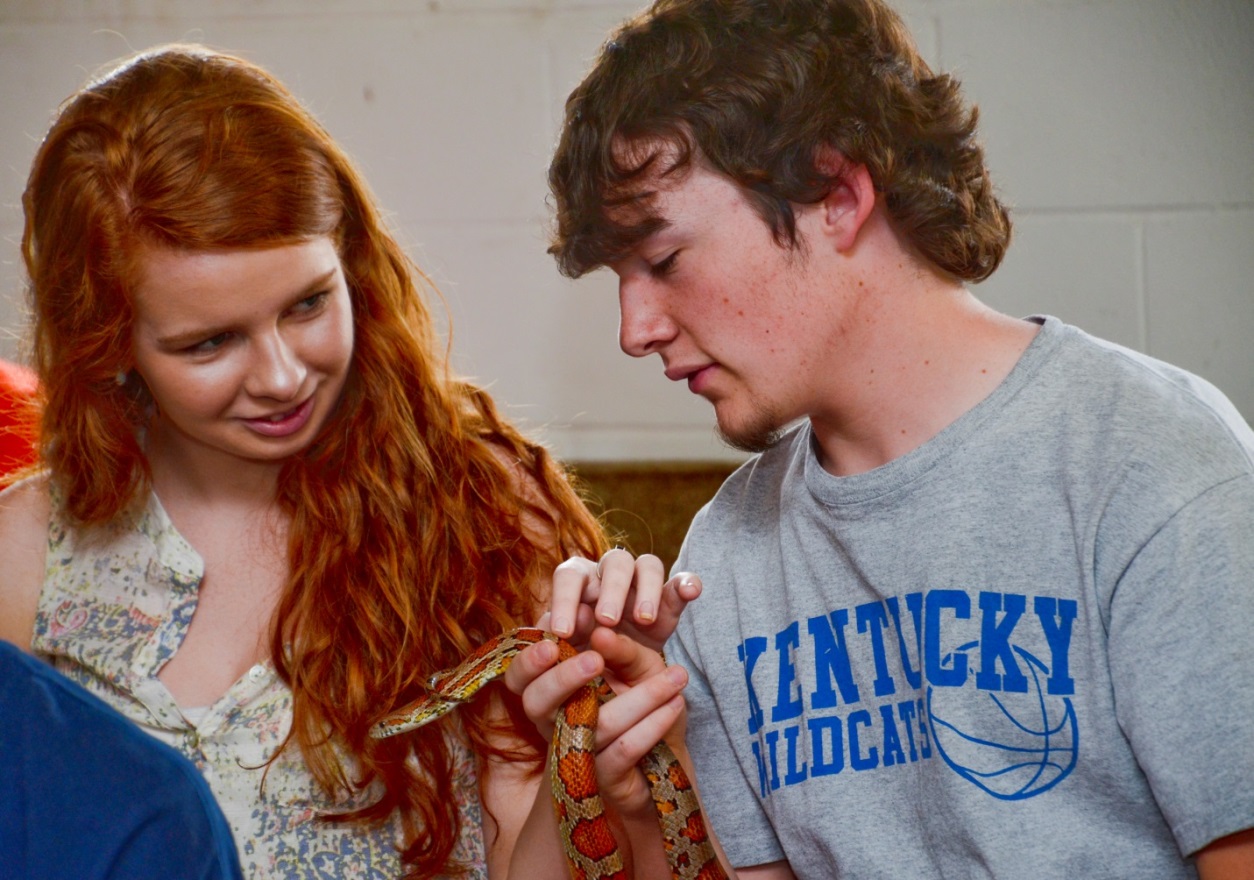 Two students examine a snake as part of learning about wetlands and the species that inhabit them.Photos compliments of KRCEE